PROSIMY O PRZEKAZANIE  1%Szkoła Podstawowa im. Marii Konopnickiej w Zielkowicach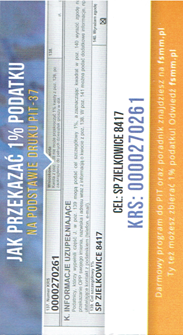 